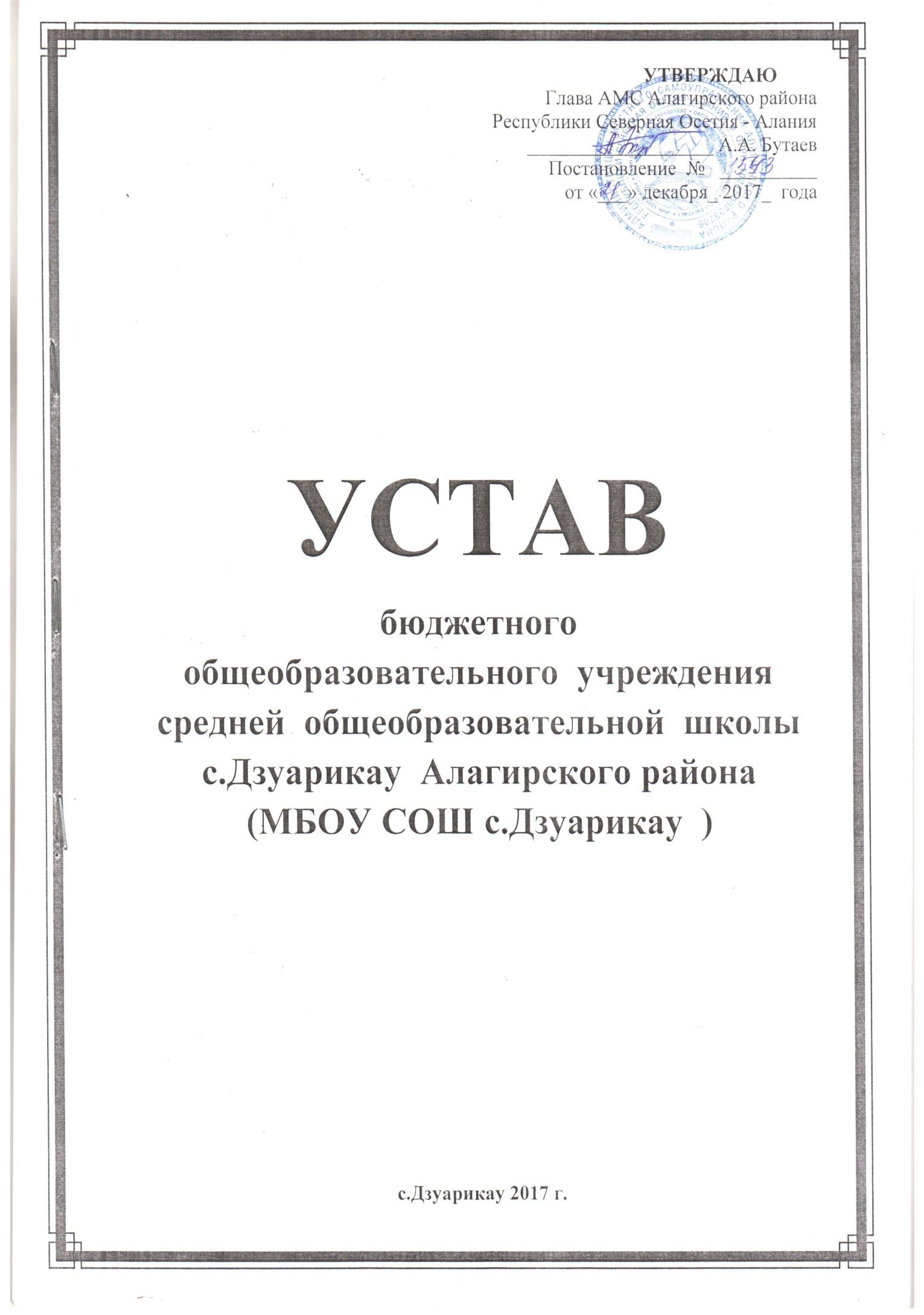 Общие положения1.1. Муниципальное бюджетное общеобразовательное учреждение средняя общеобразовательная школа с. Дзуарикау (далее по тексту – ОУ) создано решением Пригородного райисполкома в 1928 году. ОУ является правопреемником муниципального казенного общеобразовательного ОУ средней общеобразовательной ОУ с. Дзуарикау Алагирского района. Постановлением Администрации местного самоуправления Алагирского района Республики Северная Осетия-Алания от 20.12.2017 № 1587 тип ОУ был изменен с казенного на бюджетное.1.2. Полное наименование ОУ: муниципальное бюджетное общеобразовательное учреждение средняя общеобразовательная школа с. Дзуарикау.Сокращенное наименование ОУ: МБОУ СОШ с. Дзуарикау.Основной государственный регистрационный номер (ОГРН): 1021500823442.Идентификационный номер налогоплательщика (ИНН): 1505009128.Организационно - правовая форма - муниципальное бюджетное ОУ.Тип образовательной организации - общеобразовательная организация. Форма организации - муниципальное ОУ.Тип ОУ - бюджетное ОУ. Форма собственности ОУ – муниципальная.Учредителем и собственником имущества ОУ являетсямуниципальное образование Алагирский район Республики Северная Осетия-Алания.Функции и полномочия учредителя и собственника ОУ осуществляетадминистрация местного самоуправления Алагирского района Республики Северная Осетия-Алания (далее по тексту – Учредитель).           Место нахождения Учредителя: 363240г. Алагир улица С.Кодоева 45.Часть полномочий Учредителя в соответствии со своимиправоустанавливающими документами выполняет орган местного самоуправления, осуществляющий управление в сфере образования – Управление образования администрации местного самоуправления Алагирского района. Место нахождения ОУ: 363206, Республика Северная ОсетияАлания, Алагирский район, с. Дзуарикау ул.Бр.Газдановых 11ОУ является некоммерческой организацией, не имеющейизвлечение прибыли в качестве основной цели своей деятельности.ОУ является юридическим лицом, имеет обособленноеимущество, закрепленное за ним на праве оперативного управления, и отвечает им по своим обязательствам, может от своего имени приобретать и осуществлять гражданские права и нести гражданские обязанности, быть истцом и ответчиком в суде. Права юридического лица у ОУ в части ведения уставнойдеятельности, а также административной и финансово-хозяйственной деятельности возникают с момента ее государственной регистрации.ОУ имеет печать с полным наименованием на русском языке.ОУ вправе иметь штампы и бланки со своим наименованием, а также символику, соответствующую требованиям законодательства Российской Федерации об охране интеллектуальной собственности; описание символики (в случае её наличия).. ОУ создана на неопределенный срок.В своей деятельности ОУ руководствуется КонституциейРоссийской Федерации, Федеральным законом Российской Федерации «Об образовании в Российской Федерации», Указами и распоряжениями Президента Российской Федерации, постановлениями и распоряжениями Правительства Российской Федерации, постановлениями и распоряжениями Правительства Республики Северная Осетия - Алания, Порядком организации и осуществления образовательной деятельности по основным общеобразовательным программам –,- образовательным программам начального общего, основного общего и среднего общего образования, утвержденным приказом Министерством образования и науки Российской Федерации от 30.08.2013 №1015, законодательством Российской Федерации и Республики Северная Осетия - Алания, настоящим Уставом.ОУ не имеет в своем составе филиалов и структурныхподразделении, расположенных вне места нахождения ОУ.Организация питания обучающихся возлагается на ОУ.Организация охраны здоровья обучающихся (за исключением оказания первичной медико-санитарной помощи, прохождения периодических медицинских осмотров и диспансеризации) возлагается на ОУ. ОУ создаёт условия для охраны здоровья обучающихся, в том числе предоставляет безвозмездно медицинской организации помещение, соответствующее условиям и требованиям для осуществления медицинской деятельности.В ОУ могут быть созданы условия для осуществленияприсмотра и ухода за детьми в группах продленного дня. За осуществление присмотра и ухода за детьми в группах продленного дня Учредитель вправе устанавливать плату, взимаемую с родителей (законных представителей) несовершеннолетних обучающихся, и ее размер. Учредитель вправе снизить размер указанной платы или не взимать ее с отдельных категорий родителей (законных представителей) несовершеннолетних обучающихся в определяемых им случаях и порядке.Конкретные обязательства Учреждения по осуществлениюприсмотра и ухода за детьми в группах продленного дня предусматриваются в договоре между родителями (законными представителями) несовершеннолетних обучающихся и ОУ.В Учреждении не допускаются создание и деятельность политических партий, религиозных организаций (объединений, движений).В Учреждении соблюдается принцип религиознойнейтральности системы государственного и муниципального образования в целях исключения конфликта прав и интересов представителей различных религиозных конфессий.ОУ в соответствии с законодательством РоссийскойФедерации в пределах своей компетенции осуществляет мероприятия по энергосбережению, а также по мобилизационной подготовке, гражданской обороне, предупреждению и ликвидации чрезвычайных ситуаций.ОУ в соответствии с действующим законодательствомобеспечивает на своем официальном сайте в сети Интернет открытость и доступность информационных образовательных ресурсов, содержащих регулярно обновляемую информацию о деятельности ОУ, и документы, регламентирующие функционирование ОУ. Предмет, цели и виды деятельности2.1. . ОУ осуществляет свою деятельность в соответствии с предметом ицелями деятельности, определенными законодательством Российской Федерации, Республики Северная Осетия - Алания и настоящим Уставом. 2.2. Предметом деятельности ОУ является реализация конституционного права граждан Российской Федерации на получение общедоступного и бесплатного дошкольного, начального общего, основного общего и среднего общего образования в интересах человека, семьи, общества и государства; обеспечение охраны и укрепления здоровья и создание благоприятных условий для разностороннего развития личности, в том числе возможности удовлетворения потребности учащихся в самообразовании и получении дополнительного образования, создание условий для культурной, спортивной деятельности 2.3. Основными видами деятельности ОУ являются:– образовательная деятельность по образовательным программам начального общего образования;– образовательная деятельность по образовательным программам основного общего образования;– образовательная деятельность по образовательным программам среднего общего образования;2.4. ОУ вправе осуществлять, в том числе и за счет средств физических и юридических лиц, иные виды деятельности, не являющиеся основными видами деятельности, лишь постольку, поскольку это служит достижению целей, ради которых она создана, и соответствующие указанным целям, при условии, что такая деятельность предусмотрена в настоящем Уставе:- организация и обеспечение отдыха и оздоровления обучающихся, в том числе в лагере с дневным пребыванием при ОУ;- проведение общественно-значимых мероприятий в сфере общего образования (конференций, семинаров, выставок, конкурсов, предметных олимпиад), культурно-массовых и физкультурно-спортивных мероприятий;- осуществление библиотечного и информационного обслуживания;- оказание дополнительных образовательных услуг (на договорной основе), в том числе за плату, за пределами общеобразовательных программ, финансируемых за счет бюджетных средств;- предоставление услуг по копированию (ксерокопированию) документов, статей, учебно-методических и иных материалов;- предоставление услуг групп продленного дня;- осуществление присмотра и ухода за детьми при реализации программ дошкольного образования;- предоставление дополнительных образовательных услуг в области дошкольного образования;- предоставление услуг в сфере культуры, физической культуры и спорта;- предоставление услуг в сфере общественного питания;- предоставление консультационных услуг; - разработка и реализация методических, информационных материалов, сценариев, рекомендаций, программ, планов, пособий, в том числе, электронных;- ремонт техники и оборудования;- купля-продажа канцелярских принадлежностей;- реализация продукции, изготовленной обучающимися;- организация учебной (производственной) практики;- размещение электронных публикаций; предоставление места и времени для рекламы на школьном сайте;- аренда имущества.2.6. Право ОУ осуществлять деятельность, на которую в соответствии с законодательством Российской Федерации требуется разрешительный документ (лицензия и др.), возникает у ОУ со дня его получения или в указанный в нем срок и прекращается по истечении срока его действия, если иное не установлено законодательством.2.8. ОУ в установленном законодательством порядке проходит государственную аккредитацию, что подтверждается соответствующим свидетельством.2.8. Виды деятельности, требующие в соответствии с законодательством Российской Федерации получения специальных разрешений (лицензий), могут осуществляться ОУ после их получения.Организация образовательной деятельности ОУ3.1. Содержание и организация образовательного процесса:3.1.1. Содержание образования в ОУ определяется образовательными программами, утверждаемыми и реализуемыми ОУ самостоятельно. ОУ разрабатывает образовательные программы в соответствии с федеральными государственными образовательными стандартами дошкольного и общего образования и с учетом соответствующих примерных основных образовательных программ.3.1.2. Образовательные программы могут реализоваться ОУ самостоятельно и посредством сетевых форм реализации образовательных программ.3.1.3. При реализации образовательных программ ОУ могут использоваться различные образовательные технологии, в том числе дистанционные образовательные технологии, электронное обучение.3.1.4. При реализации образовательных программ ОУ может использоваться форма организации образовательной деятельности, основанная на модульном принципе представления содержания образовательной программы и построении учебных планов, использовании соответствующих образовательных технологий.3.1.5. Использование при реализации образовательных программ методов и средств обучения и воспитания, образовательных технологий, наносящих вред физическому или психическому здоровью обучающихся, запрещается.3.1.6. Организация образовательного процесса в ОУ регламентируется учебным планом (разбивкой содержания образовательной программы по учебным курсам, по дисциплинам и по годам обучения), календарным учебным графиком и расписаниями занятий, разрабатываемыми ОУ самостоятельно и утверждаемыми локальными актами ОУ.3.1.8. Федеральные государственные органы, органы государственной власти субъекта Российской Федерации, осуществляющие государственное управление в сфере образования, органы местного самоуправления, осуществляющие управление в сфере образования, не вправе изменять учебный план и календарный учебный график ОУ.3.1.8. Обучение в ОУ ведется на русском языке. В качестве иностранного языка изучается английский язык.В качестве родного языка изучается осетинский язык. Выбор родного языка осуществляется по желанию родителей.Язык (языки) образования по реализуемым образовательным программамопределяются локальными нормативными актами ОУ в соответствии с законодательством Российской Федерации. 3.1.9. Обучение в ОУ с учетом потребностей, возможностей обучающихся ОУ и в зависимости от объема обязательных занятий педагогических работников с обучающимися осуществляется в очной и очно-заочной форме.Допускается сочетание различных форм получения образования и форм обучения конкретным обучающимся.Для всех форм получения образования в пределах конкретной образовательной программы действует единый федеральный государственный образовательный стандарт.3.1.10. Учебный год в ОУ начинается 1 сентября и заканчивается в соответствии с учебным планом соответствующей общеобразовательной программы. Начало учебного года может переноситься ОУ при реализации общеобразовательной программы в очно-заочной форме обучения не более чем на один месяц.3.1.11. В процессе освоения общеобразовательных программ обучающимся предоставляются каникулы. Сроки начала и окончания каникул определяются ОУ самостоятельно. Общая продолжительность каникул составляет не менее 30 календарных дней в течение учебного года, и не менее 8 недель в летний период.3.2. Образовательные ресурсы ОУ:3.2.1. В ОУ в целях обеспечения организации образовательных программ функционирует библиотека, а также цифровая (электронная) библиотека, обеспечивающая доступ к профессиональным базам данных, информационным справочным и поисковым системам, а также иным информационным ресурсам.3.2.2. Для реализации образовательных программ ОУ выбирает:- учебники из числа входящих в федеральный перечень учебников, рекомендуемых к использованию при реализации имеющих государственную аккредитацию образовательных программ;- учебные пособия, выпущенные организациями, входящими в перечень организаций, осуществляющих выпуск учебных пособий, которые допускаются к использованию при реализации образовательных программ.3.2.3. ОУ самостоятельна в формировании своей структуры, если иное не установлено федеральным законодательством.3.2.4. Структурные подразделения ОУ не являются юридическими лицами и действуют на основании настоящего Устава и положения о соответствующем структурном подразделении.3.3. Компетенция, права, обязанности и ответственность ОУ по осуществлению образовательной деятельности:3.3.1. ОУ обладает автономией, под которой понимается самостоятельность в осуществлении образовательной, научной, административной, финансово-экономической деятельности, разработке и принятии локальных нормативных актов в соответствии с действующим законодательством и настоящим Уставом.3.3.2. ОУ свободна в определении содержания образования, выборе учебно-методического обеспечения, образовательных технологий по реализуемым ею образовательным программам.3.3.3. ОУ в установленном законодательством порядке осуществляет следующую деятельность, относящуюся к ее компетенции:- материально-техническое обеспечение образовательной деятельности ОУ, оборудование помещений в соответствии с государственными, региональными и местными нормами и требованиями, в том числе в соответствии с федеральными государственными образовательными стандартами;- предоставление Учредителю и общественности ежегодного отчета о поступлении и расходовании финансовых и материальных средств, а также отчета о результатах самообследования;- установление штатного расписания ОУ;- прием на работу работников, заключение и расторжение трудовых договоров, распределение должностных обязанностей, создание условий и организация дополнительного профессионального образования работников;- разработка и утверждение образовательных программ ОУ;- разработка и утверждение по согласованию с Учредителем программы развития ОУ;- прием обучающихся в Школу;- определение списка учебников и учебных пособий в соответствии с действующим законодательством и настоящим Уставом;- осуществление текущего контроля успеваемости и промежуточной аттестации обучающихся, установление их форм, периодичности и порядка проведения;- индивидуальный учет результатов освоения учащимися образовательных программ, а также хранение в архивах информации об этих результатах на бумажных и (или) электронных носителях;- использование и совершенствование методов обучения и воспитания, образовательных технологий, электронного обучения;- проведение самообследования, обеспечение функционирования внутренней системы оценки качества образования;- создание необходимых условий для охраны и укрепления здоровья, организации питания обучающихся и работников ОУ;- создание условий для занятия учащимися физической культурой и спортом;- приобретение бланков документов об образовании;- установление требований к одежде обучающихся;- содействие деятельности общественных объединений обучающихся, родителей (законных представителей) несовершеннолетних обучающихся, осуществляемой в ОУ и не запрещенной законодательством;- организация научно-методической работы, в том числе организация и проведение научных и методических конференций и семинаров;- обеспечение создания и ведения официального сайта ОУ в сети «Интернет».3.3.4. ОУ вправе вести консультационную, просветительскую деятельность, деятельность в сфере охраны здоровья граждан и иную не противоречащую целям создания ОУ деятельность, в том числе осуществлять организацию отдыха и оздоровления обучающихся в каникулярное время (с дневным пребыванием).3.3.5. ОУ обязана осуществлять свою деятельность в соответствии с законодательством об образовании, в том числе:- обеспечивать реализацию в полном объеме образовательных программ, соответствия качества подготовки обучающихся установленным требованиям, соответствие применяемых форм, средств, методов обучения и воспитания возрастным, психофизическим особенностям, склонностям, способностям, интересам и потребностям обучающихся;- создавать безопасные условия обучения, воспитания обучающихся в соответствии с установленными нормами, обеспечивающими жизнь и здоровье обучающихся и работников ОУ;- соблюдать права и свободы обучающихся, родителей (законных представителей) несовершеннолетних учащихся, работников ОУ.3.3.6. ОУ несет ответственность в установленном законодательством порядке за невыполнение или ненадлежащее выполнение функций, отнесенных к ее компетенции, за реализацию не в полном объеме образовательных программ в соответствии с учебным планом, качество образования своих выпускников, а также за жизнь и здоровье обучающихся и работников ОУ. За нарушение или незаконное ограничение права на образование и предусмотренных законодательством об образовании прав и свобод обучающихся, родителей (законных представителей) несовершеннолетних обучающихся, нарушение требований к организации и осуществлению образовательной деятельности ОУ и ее должностные лица несут административную ответственность в соответствии с действующим законодательством.3.4. 5.1. Деятельность учреждения регламентируется нормативными правовыми актами, настоящим Уставом и принимаемыми в соответствии с ним локальными актами.Локальные нормативные акты ОУ:3.4.1. ОУ принимает локальные нормативные акты, содержащие нормы, регулирующие образовательные отношения, в пределах своей компетенции и в соответствии с действующим законодательством.3.4.2. Локальными нормативными актами ОУ регламентируются правила приема обучающихся, режим занятий обучающихся, формы, периодичность и порядок текущего контроля успеваемости и промежуточной аттестации обучающихся, порядок и основания перевода, отчисления обучающихся, порядок оформления возникновения, приостановления и прекращения отношений между ОУ и обучающимися и (или) родителями (законными представителями) несовершеннолетних обучающихся, школьная форма обучающихся и иные вопросы организации образовательного процесса в ОУ.3.4.3. При принятии локальных актов, затрагивающих права обучающихся и работников ОУ, учитывается мнение органов общественного самоуправления ОУ, а также в порядке и в случаях, которые предусмотрены трудовым законодательством, представительных органов работников. Локальные акты, а также изменения и дополнения к ним, рассматриваются органами общественного самоуправления ОУ с последующим утверждением руководителем ОУ. 3.4.4. Нормы локальных актов, ухудшающие положение обучающихся или работников ОУ по сравнению с установленным законодательством об образовании, трудовым законодательством, либо принятые с нарушением установленного порядка, не применяются и подлежат отмене ОУ. 3.5. Охрана здоровья обучающихся:3.5.1. В ОУ осуществляются мероприятия, направленные на охрану здоровья обучающихся:- оказание первичной медико-санитарной помощи в порядке, установленном законодательством в сфере охраны здоровья;- организация питания обучающихся; для этого в расписании уроков предусматриваются перерывы достаточной продолжительности для питания обучающихся;- определение оптимальной учебной, внеурочной нагрузки, режима учебных занятий и продолжительности каникул;- пропаганда и обучение навыкам здорового образа жизни, требованиям охраны труда;- организация и создание условий для профилактики заболеваний и оздоровления обучающихся, для занятия физической культурой и спортом;- прохождение обучающимися в соответствии с действующим законодательством периодических медицинских осмотров и диспансеризации;- профилактика и запрет курения, употребления алкогольных, слабоалкогольных напитков, пива, наркотических средств и психотропных веществ, их прекурсоров и аналогов и других одурманивающих веществ;- обеспечение безопасности обучающихся во время пребывания в ОУ;- профилактика несчастных случаев с обучающимися во время пребывания в ОУ, расследование и учет несчастных случаев с обучающимися во время пребывания в ОУ в порядке, установленном действующим законодательством;- проведение санитарно-противоэпидемических и профилактических мероприятий, текущий контроль за состоянием здоровья обучающихся.3.5.2. Организация охраны здоровья обучающихся (за исключением оказания первичной медико-санитарной помощи, прохождения периодических медицинских осмотров и диспансеризации) осуществляется ОУ.3.5.3. Организация оказания первичной медико-санитарной помощи, прохождения периодических медицинских осмотров и диспансеризации осуществляют организации здравоохранения. ОУ предоставляет помещение с соответствующими условиями для работы медицинских работников.3.5.4. В ОУ оказывается психолого-педагогическая помощь, медицинская и социальная помощь обучающимся, испытывающим трудности в освоении основных общеобразовательных программ, развитии и социальной адаптации. Психолого-педагогическая, медицинская и социальная помощь оказывается обучающимся на основании заявления или письменного согласия их родителей (законных представителей).3.6. Прием в Школу для получения образования:3.6.1. Прием на обучение в Школу проводится на принципах равных условий приема, на общедоступной основе. 3.6.2. Правила приема на обучение в Школу определяются локальным актом ОУ. Организация конкурсов или индивидуальных отборов при приеме на обучение в Школу не проводится.3.6.3. Наполняемость классов и групп в детских садах не должна превышать установленную санитарными правилами и нормами численность.3.8. Освоение образовательных программ, в том числе отдельной части или всего объема учебного предмета, курса, дисциплины (модуля) образовательной программы, сопровождается промежуточной аттестацией обучающихся, проводимой в формах, определенных учебным планом, в порядке, установленном ОУ, и закрепленном соответствующим локальным актом.3.8. Итоговая аттестация:3.8.1. После завершения освоения обучающимися образовательной программы проводится итоговая аттестация. Итоговая аттестация проводится в порядке и форме, которые устанавливаются ОУ на основе принципов объективности и независимости оценки качества подготовки обучающихся.3.8.2. Завершение освоения образовательных программ основного общего и среднего общего образования заканчивается обязательной государственной итоговой аттестацией, формы и порядок проведения которой определяются федеральным органом исполнительной власти, осуществляющим функции по выработке государственной политики и нормативно-правовому регулированию в сфере образования.3.9. Выдача документов об образовании:3.9.1. Лицам, успешно прошедшим государственную итоговую аттестацию, выдаются документы об образовании установленного образца. За выдачу документов об образовании плата не взимается.3.9.2. Лицам, не прошедшим итоговую аттестацию или получившим на итоговой аттестации неудовлетворительные результаты, а также лицам, освоившим часть образовательной программы и (или) отчисленным из ОУ, выдается справка об обучении или о периоде обучения по установленному образцу.3.10. Прекращение образовательных отношений:3.10.1. Образовательные отношения прекращаются в связи с отчислением обучающегося из ОУ после получения образования соответствующего уровня (завершения обучения) либо досрочно по следующим основаниям:- по инициативе обучающегося или родителей (законных представителей) несовершеннолетнего обучающегося, в том числе в случае перевода обучающегося для продолжения освоения образовательной программы в другую организацию, осуществляющую образовательную деятельность;- по инициативе ОУ в случае применения к обучающемуся, достигшему возраста пятнадцати лет, отчисления как меры дисциплинарного взыскания;- по обстоятельствам, не зависящим от воли обучающегося или родителей (законных представителей) несовершеннолетнего обучающегося и ОУ.3.10.2. Основанием для прекращения образовательных отношений является приказ директора ОУ об отчислении обучающегося из ОУ. Права и обязанности обучающегося, предусмотренные законодательством об образовании, настоящим Уставом и локальными актами ОУ прекращаются с даты его отчисления из ОУ. 4. Участники образовательных отношений4.1. Участниками образовательных отношений в ОУ являются обучающиеся, педагогические работники, родители (законные представители) обучающихся. Взаимоотношения участников строятся на основе сотрудничества, уважения личности, приоритета общечеловеческих ценностей.4.3. Обучающиеся в ОУ имеют право на:- выбор формы получения образования и формы обучения после получения основного общего образования или после достижения 18 лет;- предоставление условий для обучения с учетом психофизического развития и состояния здоровья, в том числе получение социально-педагогической и психологической помощи;- обучение по индивидуальному учебному плану, в том числе ускоренное обучение, в пределах осваиваемой образовательной программы, в порядке, установленном локальными актами ОУ;- выбор факультативных (необязательных для данного уровня образования) и элективных (избираемых в обязательном порядке) учебных предметов, курсов, дисциплин (модулей) из перечня, предлагаемого ОУ (после получения основного общего образования);- зачет ОУ в установленном порядке результатов освоения обучающимися учебных предметов, курсов, дисциплин (модулей), дополнительных образовательных программ в других организациях, осуществляющих образовательную деятельность;- отсрочку от призыва на военную службу, предоставляемую в соответствии с федеральным законодательством;- уважение человеческого достоинства, защиту от всех форм физического и психического насилия, оскорбления личности, охрану жизни и здоровья;- свободу совести, информации, свободное выражение собственных взглядов и убеждений;- каникулы – плановые перерывы при получении образования для отдыха и иных социальных целей в соответствии с законодательством об образовании и календарным учебным графиком;- перевод для получения образования по другой форме обучения в соответствии с законодательством об образовании;- перевод в другую образовательную организацию, реализующую общеобразовательные программы соответствующего уровня, в порядке, предусмотренном действующим законодательством;- участие в управлении ОУ в порядке, установленном настоящим Уставом;- ознакомление со свидетельством о государственной регистрации ОУ, лицензией, свидетельством о государственной аккредитации, настоящим Уставом, с учебной документацией, другими документами, регламентирующими организацию и осуществление образовательной деятельности в ОУ;- обжалование актов ОУ в предусмотренном законодательством порядке;- бесплатное пользование библиотечно-информационными ресурсами ОУ, учебной и научной базой;- развитие своих творческих способностей и интересов, включая участие в конкурсах, олимпиадах, выставках, смотрах, физкультурных мероприятиях, спортивных мероприятиях, в том числе в официальных спортивных соревнованиях, и других массовых мероприятиях;- поощрение за успехи в учебной, физкультурной, спортивной, общественной, научной, научно-технической, творческой, экспериментальной и инновационной деятельности;- иные академические права, предусмотренные законодательством об образовании и настоящим Уставом. 4.4. Обучающимся предоставляются меры социальной поддержки, предусмотренные нормативными правовыми актами Российской Федерации, РСО-Алания, Алагирского района, локальными актами ОУ.4.5. Обучающиеся имеют право на участие в общественных объединениях, созданных в соответствии с действующим законодательством, а также на создание общественных объединений обучающихся в установленном законодательством порядке. Принуждение обучающихся к вступлению в общественные, общественно-политические, религиозные организации (объединения), движения и партии, а также принудительное привлечение их к деятельности этих организаций и к участию в агитационных кампаниях и политических акциях не допускается. 4.6. Обучающиеся имеют право на посещение по своему выбору мероприятий, которые проводятся в ОУ, и не предусмотрены учебным планом, в порядке, установленном локальными актами ОУ. Привлечение обучающихся без их согласия и несовершеннолетних обучающихся без согласия их родителей (законных представителей) к труду, не предусмотренному образовательной программой, запрещается.4.8. Обучающимся бесплатно предоставляются в пользование на время получения образования учебники и учебные пособия.4.8. Обучающийся ОУ обязан: - добросовестно осваивать образовательную программу, выполнять индивидуальный учебный план, в том числе посещать предусмотренные учебным планом учебные занятия, осуществлять самостоятельную подготовку к занятиям, выполнять задания, данные педагогическими работниками в рамках образовательной программы;- выполнять требования Устава ОУ, правил внутреннего распорядка и иных локальных нормативных актов ОУ по вопросам организации и осуществления образовательной деятельности;- заботиться о сохранении и укреплении своего здоровья, стремиться к нравственному, духовному и физическому развитию и самосовершенствованию;- уважать права, честь и достоинство других учащихся и работников ОУ, не создавать препятствий для получения образования другими учащимися;- быть дисциплинированным, поддерживать общественный порядок в ОУ, не курить, не употреблять токсические и наркотические вещества, спиртные напитки;- бережно относиться к имуществу ОУ.Иные обязанности обучающихся устанавливаются действующим законодательством и договором об образовании при его наличии.4.9. Дисциплина в ОУ поддерживается на основе уважения человеческого достоинства обучающихся и педагогических работников. Применение методов физического и (или) психического воздействия по отношению к обучающимся не допускается.4.10. За неисполнение или нарушение настоящего Устава, правил внутреннего распорядка ОУ и иных локальных нормативных актов ОУ по вопросам организации и осуществления образовательной деятельности к обучающимся могут быть применены меры дисциплинарного взыскания – замечание, выговор, отчисление из ОУ.4.11. Меры дисциплинарного взыскания не применяются к обучающимся по образовательным программам дошкольного и начального общего образования, а также к учащимся с ограниченными возможностями здоровья (с задержкой психического развития и различными формами умственной отсталости).4.12. Не допускается применение мер дисциплинарного взыскания к обучающимся во время их болезни, каникул.4.13. При выборе меры дисциплинарного взыскания Школа учитывает тяжесть дисциплинарного проступка, причины и обстоятельства, при которых он совершен, предыдущее поведение обучающегося, его психофизическое и эмоциональное состояние, а также мнение Совета школьников, Совета родителей.4.14. По решению Совета ОУ за неоднократное совершение дисциплинарных проступков, допускается применение отчисления из ОУ несовершеннолетнего обучающегося, достигшего возраста пятнадцати лет, как меры дисциплинарного взыскания. Отчисление несовершеннолетнего обучающегося применяется, если меры дисциплинарного взыскания и меры педагогического воздействия не дали результата и дальнейшее его пребывание в ОУ оказывает отрицательное влияние на других обучающихся, нарушает их права и права работников ОУ, а также нормальное функционирование ОУ.4.14.1. Решение об отчислении несовершеннолетнего обучающегося, достигшего возраста пятнадцати лет и не получившего основного общего образования, как мера дисциплинарного взыскания принимается с учетом мнения его родителей (законных представителей) и с согласия комиссии по делам несовершеннолетних и защите их прав. 4.14.2. Решение об отчислении детей-сирот и детей, оставшихся без попечения родителей, принимается с согласия комиссии по делам несовершеннолетних и защите их прав и органа опеки и попечительства.4.14.3. Школа незамедлительно обязана проинформировать об отчислении несовершеннолетнего обучающегося в качестве меры дисциплинарного взыскания орган местного самоуправления, осуществляющий управление в сфере образования4.15. Обучающийся, родители (законные представители) несовершеннолетнего обучающегося вправе обжаловать в комиссию по урегулированию споров между участниками образовательных отношений меры дисциплинарного взыскания и их применение к обучающемуся.4.16. Порядок применения к обучающимся и снятия с обучающихся мер дисциплинарного взыскания устанавливается федеральным органом исполнительной власти, осуществляющим функции по выработке государственной политики и нормативно-правовому регулированию в сфере образования.4.18. Родители (законные представители) несовершеннолетних обучающихся имеют право:- выбирать до завершения получения ребенком основного общего образования с учетом мнения ребенка, а также с учетом рекомендаций психолого-медико-педагогической комиссии, формы получения образования, формы обучения, факультативные и элективные учебные предметы, курсы, дисциплины (модули) из перечня, предлагаемого ОУ;- знакомиться с настоящим Уставом, лицензией на осуществление образовательной деятельности ОУ, свидетельством о государственной аккредитации ОУ, с учебно-программной документацией и другими документами, регламентирующими организацию и осуществление образовательной деятельности;- знакомиться с содержанием образования, используемыми методами обучения и воспитания, образовательными технологиями, а также оценками успеваемости своих детей; - защищать права и законные интересы обучающихся;- принимать участие в управлении ОУ в формах, определенных настоящим Уставом;- получать информацию о всех видах планируемых обследований (психологических, психолого-педагогических) обучающихся, давать согласие на проведение таких обследований или участие в таких обследованиях, отказаться от их проведения или участия в них, получать информацию о результатах проведенных обследований обучающихся;- присутствовать при обследовании детей психолого-медико-педагогической комиссией, обсуждении результатов обследования и рекомендаций, полученных по результатам обследования, высказывать свое мнение относительно предлагаемых условий для организации обучения и воспитания детей.4.18. Родители (законные представители) несовершеннолетних обучающихся обязаны:- обеспечить получение детьми общего образования;- соблюдать правила внутреннего распорядка ОУ, требования локальных нормативных актов ОУ, которые устанавливают режим занятий обучающихся, порядок регламентации образовательных отношений между ОУ и учащимися и (или) их родителями (законными представителями) и оформления возникновения, приостановления и прекращения этих отношений;- уважать честь и достоинство обучающихся и работников ОУ.4.19. Иные права и обязанности родителей (законных представителей) обучающихся устанавливаются действующим законодательством и договором об образовании в случае его заключения.4.20. В целях защиты своих прав обучающиеся, родители (законные представители) несовершеннолетних обучающихся самостоятельно или через своих представителей вправе:- направить в администрацию ОУ обращения о применении к работникам ОУ, нарушающим и (или) ущемляющим права обучающихся, родителей (законных представителей) несовершеннолетних обучающихся, дисциплинарных взысканий. Такие обращения подлежат обязательному рассмотрению администрацией ОУ с привлечением обучающихся, родителей (законных представителей) несовершеннолетних учащихся);- обращаться в комиссию по урегулированию споров между участниками образовательных отношений, в том числе по вопросам о наличии или об отсутствии конфликта интересов педагогического работника;- использовать не запрещенные законодательством иные способы защиты прав и законных интересов.4.21. К работникам ОУ относятся руководящие и педагогические работники, учебно-вспомогательный и обслуживающий персонал.4.22. Трудовые отношения работника и ОУ регулируются трудовым договором. Условия трудового договора не могут противоречить трудовому законодательству Российской Федерации.4.23. Работники ОУ имеют право на:- участие в управлении ОУ в порядке, определяемом Уставом ОУ;- защиту профессиональной чести и достоинства.4.24. Педагогическими работниками имеют право быть лица, имеющие среднее профессиональное или высшее образование и отвечающие квалификационным требованиям, указанным в квалификационных справочниках, и (или) профессиональным стандартам.4.25. Номенклатура должностей педагогических работников организаций, осуществляющих образовательную деятельность, должностей руководителей образовательных организаций утверждается Правительством Российской Федерации.4.26. Педагогические работники ОУ пользуются следующими академическими правами и свободами:- свобода преподавания, свободное выражение своего мнения, свобода от вмешательства в профессиональную деятельность;- свобода выбора и использования педагогически обоснованных форм, методов и средств обучения и воспитания;- право на творческую инициативу, разработку и применение авторских программ и методов обучения и воспитания в пределах реализуемой образовательной программы, отдельного учебного предмета, курса, дисциплины (модуля);- право на выбор учебников, учебных пособий, материалов и иных средств обучения и воспитания в соответствии с образовательной программой и в порядке, установленном законодательством об образовании;- право на участие в разработке образовательных программ, в том числе учебных планов, календарных учебных графиков, рабочих учебных предметов, курсов, дисциплин (модулей), методических материалов и иных компонентов образовательных программ;- право на осуществление научной, научно-технической, творческой, исследовательской деятельности, участие в экспериментальной и международной деятельности, разработках и во внедрении инноваций;- право на бесплатное пользование библиотечными и информационными ресурсами, а также на доступ в порядке, установленном локальными актами ОУ, к информационно-телекоммуникационным сетям и базам данных, учебным и методическим материалам, музейным фондам ОУ, материально-техническим средствам обеспечения образовательной деятельности, необходимым для качественного осуществления педагогической, научной или исследовательской деятельности в ОУ; - право на бесплатное пользование образовательными, методическими и научными услугами ОУ, в порядке, установленном законодательством и локальными актами ОУ;- право на прохождение аттестации с целью присвоения квалификационной категории;- право на участие в управлении ОУ, в том числе в коллегиальных органах управления, в порядке, установленном настоящим Уставом;- право на участие в обсуждении вопросов, относящихся к деятельности ОУ, в том числе через органы управления и общественные организации;- право на объединение в общественные профессиональные организации в формах и порядке, которые установлены действующим законодательством;- право на обращение в комиссию по урегулированию споров между участниками образовательных отношений;- право на защиту профессиональной чести и достоинства, на справедливое и объективное расследование нарушения норм профессиональной этики педагогических работников.Академические права и свободы педагогических работников ОУ должны осуществляться с соблюдением прав и свобод других участников образовательных отношений, требований действующего законодательства, норм профессиональной этики педагогических работников, закрепленных в локальных актах ОУ.4.28. Педагогические работники имеют следующие трудовые права и социальные гарантии:- право на сокращенную продолжительность рабочего времени;- право на дополнительное профессиональное образование по профилю педагогической деятельности не реже, чем один раз в три года;- право на ежегодный основной удлиненный оплачиваемый отпуск, продолжительность которого определяется Правительством Российской Федерации;- право на длительный отпуск сроком до одного года не реже, чем через каждые десять лет непрерывной педагогической работы в порядке, установленном действующим законодательством;- право на досрочное назначение трудовой пенсии по старости в порядке, установленном действующим законодательством;- иные трудовые права, меры социальной поддержки, установленные действующим законодательством.4.28. Педагогические работники обязаны:- осуществлять свою деятельность на высоком профессиональном уровне, обеспечивать в полном объеме реализацию преподаваемых учебных предметов, курсов, дисциплин (модулей) в соответствии с утвержденными рабочими программами;- соблюдать правовые, нравственные и этические нормы, следовать требованиям профессиональной этики;- уважать честь и достоинство обучающихся и других участников образовательных отношений;- развивать у обучающихся познавательную активность, самостоятельность, инициативу, творческие способности, формировать гражданскую позицию, способность к труду и жизни в условиях современного мира, формировать у обучающихся культуру здорового и безопасного образа жизни;- применять педагогически обоснованные и обеспечивающие высокое качество образования формы, методы обучения и воспитания;- учитывать особенности психофизического развития обучающихся и состояние их здоровья, соблюдать специальные условия, необходимые для получения образования лицами с ограниченными возможностями здоровья, взаимодействовать при необходимости с медицинскими организациями;- систематически повышать свой профессиональный уровень;- проходить аттестацию на соответствие занимаемой должности в порядке, установленном законодательством об образовании;- проходить в соответствии с трудовым законодательством предварительные при поступлении на работу и периодические медицинские осмотры, а также внеочередные медицинские осмотры по направлению работодателя;- проходить в установленном законодательством порядке обучение и проверку знаний и навыков в области охраны труда;- соблюдать Устав ОУ, правила внутреннего распорядка, иные локальные акты ОУ.4.29. Педагогические работники ОУ не вправе оказывать платные образовательные услуги обучающимся ОУ, если это приводит к конфликту интересов педагогических работников.4.30. Педагогическим работникам запрещается использовать образовательную деятельность для политической агитации, принуждения обучающихся к принятию политических, религиозных или иных убеждений либо отказу от них, для разжигания социальной, расовой, национальной или религиозной розни, для агитации, пропагандирующей исключительность, превосходство или неполноценность граждан по признаку социальной, расовой, национальной, религиозной, языковой принадлежности, их отношения к религии, в том числе посредством сообщения учащимся недостоверных сведений об исторических, о национальных, религиозных и культурных традициях народов, а также для побуждения обучающихся к действиям, противоречащим Конституции Российской Федерации.4.31. Педагогические работники несут ответственность за неисполнение или ненадлежащее исполнение возложенных на них обязанностей в порядке и в случаях, которые установлены действующим законодательством. Неисполнение или ненадлежащее исполнение педагогическими работниками обязанностей учитывается при прохождении ими аттестации.5. Порядок управления деятельностью5.1. Управление ОУ осуществляется в соответствии с законодательством Российской Федерации с учетом особенностей, установленных Федеральным законом Российской Федерации «Об образовании в Российской Федерации».5.2. Управление ОУ осуществляется на основе сочетания принципов единоначалия и коллегиальности.5.3. Единоличным исполнительным органом ОУ является директор, который осуществляет текущее руководство деятельностью ОУ.5.4. В ОУ формируются коллегиальные органы управления, к которым относятся: Совет ОУ, Педагогический совет, Общее собрание работников ОУ, Совет родителей, Совет школьников.Порядок их работы, компетенция, организация деятельности, структура и порядок формирования определены в настоящем Уставе в соответствии с действующим законодательством.5.5. В компетенцию Учредителя входит:5.5.1. Утверждение устава ОУ, изменений в него.5.5.2. Назначение (утверждение) и освобождение от должности директора ОУ, заключение и расторжение с ним трудового договора.5.5.3. Осуществление контроля за финансово-хозяйственной и иной деятельностью ОУ.5.5.4. Согласование создания филиалов и структурных подразделений ОУ в соответствии с законодательством.5.5.5. Контроль за исполнением ОУ функций и полномочий, предусмотренных настоящим Уставом.5.5.6. Установление порядка составления и утверждения отчетов о результатах деятельности ОУ, об использовании закрепленного за ней имущества.5.5.8. Осуществление мероприятий по созданию, реорганизации, изменению типа и ликвидации ОУ.5.5.8. Получение от ОУ любой информации, связанной с ее финансово-хозяйственной деятельностью, бухгалтерской и статистической отчетности.5.5.9. Осуществление иных функций и полномочий учредителя, установленных действующим законодательством.5.6. Директор ОУ в соответствии с действующим законодательством и настоящим Уставом назначается Учредителем ОУ. Кандидаты на должность директора ОУ должны иметь высшее образование и соответствовать квалификационным требованиям, указанным в квалификационных справочниках, по соответствующим должностям руководителей образовательных организаций и (или) профессиональным стандартам. Запрещается занятие должности директора ОУ лицами, которые не допускаются к педагогической деятельности по основаниям, установленным трудовым законодательством.5.8. Кандидаты на должность директора ОУ, директор ОУ проходят обязательную аттестацию в порядке, установленном действующим законодательством.5.8. Должностные обязанности директора ОУ не могут исполняться по совместительству.5.9. Права и обязанности директора ОУ, его компетенция в области управления ОУ определяются в соответствии с законодательством об образовании и настоящим Уставом. Директор ОУ в рамках своей компетенции:- действует от имени ОУ без доверенности;- представляет Школу в отношениях с государственными органами, органами местного самоуправления, организациями, ОУми, предприятиями;- разрабатывает штатное расписание и численность штата в пределах бюджетной сметы; - обеспечивает рациональное использование финансовых средств в пределах бюджетной сметы, своевременно представляет отчет и иные сведения об использовании бюджетных средств;- обеспечивает соблюдение норм охраны труда и техники безопасности;- издает приказы в пределах своей компетенции;- осуществляет подбор, прием на работу и увольнение работников, заключение и расторжение трудовых договоров;- распределяет должностные обязанности между работниками;- дает обязательные для исполнения работниками ОУ указания и осуществляет проверку их исполнения;- поощряет работников и налагает на них дисциплинарные взыскания;- заключает договоры с юридическими и физическими лицами;- утверждает план работы ОУ, а также анализирует результаты деятельности в соответствии с утвержденным планом;- организует хозяйственную деятельность ОУ;- несет личную ответственность перед Учредителем за неисполнение или ненадлежащее исполнение возложенных на Школу функций;- выдает доверенности;- распоряжается имуществом ОУ в пределах прав, предоставленных ему договором между Учредителем и ОУ;- выполняет другие полномочия в соответствии с действующим законодательством и иными нормативными правовыми актами, настоящим Уставом, трудовым договором и должностными обязанностями.5.10. Директор ОУ несет ответственность за руководство образовательной, методической, воспитательной работой и организационно-хозяйственной деятельностью ОУ.5.11. Разграничение полномочий между директором ОУ и коллегиальными органами управления ОУ определяется настоящим Уставом.5.12. Высшим коллегиальным органом управления ОУ является Совет ОУ.5.12.1. Совет ОУ состоит из представителей учащихся, их родителей (законных представителей) и педагогических работников ОУ. Представители с правом решающего голоса избираются в Совет ОУ открытым голосованием на собрании учащихся 10-11 классов ОУ, Общешкольном родительском комитете, Педагогическом совете ОУ. Срок полномочий Совета ОУ составляет 2 года.5.12.2. Совет ОУ избирает из своего состава председателя, который руководит работой Совета ОУ, проводит его заседания и подписывает его решения.5.12.3. Директор ОУ является членом Совета ОУ по должности, но не может быть избран председателем Совета ОУ.5.12.4. К компетенции Совета ОУ относятся:- утверждение части образовательной программы, формируемой участниками образовательного процесса ОУ (по представлению директора ОУ после обсуждения на педагогическом совете ОУ);- утверждение программы развития ОУ;выбор членов комиссии по урегулированию споров между участниками образовательных отношений;выдвижение кандидатур на награждение;заслушивание отчетов директора ОУ, его заместителей;рассмотрение представления директора ОУ по распределению стимулирующей части оплаты труда.5.12.5. Деятельность Совета ОУ регламентируется положением о Совете ОУ.5.13. Общее собрание работников ОУ - постоянно действующий орган школьного самоуправления, собирается по мере надобности. Инициатором созыва Общего собрания работников может быть Учредитель, Директор ОУ, Совет ОУ, первичная профсоюзная организация или не менее одной трети работников ОУ, а также – в период забастовки – орган, возглавляющий забастовку работников ОУ.Общее собрание работников ОУ вправе принимать решения, если на нем присутствуют более половины работников. По вопросу объявления забастовки Общее собрание работников ОУ считается правомочным, если на нем присутствовало не менее двух третей от общего числа работников.Решение Общего собрания работников ОУ считается принятым, если за него проголосовало не менее половины работников, присутствующих на собрании.Процедура голосования определяется Общим собранием работников ОУ.Общее собрание работников ОУ:- избирает представителей работников в комиссию по трудовым спорам ОУ;- определяет голосованием первичную профсоюзную организацию, которой поручает формирование представительного органа на переговорах с работодателем при заключении коллективного договора, если ни одна из первичных профсоюзных организаций не объединяет более половины работников ОУ. Деятельность Общего собрания работников ОУ регламентируется положением об Общем собрании работников.5.14. Постоянно действующим коллективным руководящим органом, объединяющим педагогических работников ОУ, для рассмотрения основополагающих вопросов образовательного процесса, повышения профессионального мастерства и творческого роста педагогов, управления педагогической деятельностью является Педагогический совет ОУ. 5.14.1. Компетенция Педагогического совета:разрабатывает и принимает концепцию развития ОУ, локальные акты;обсуждает и утверждает планы работы ОУ;выбирает и утверждает образовательные программы для использования в работе ОУ;обсуждает вопросы содержания, форм и методов образовательного процесса;организует выявление, обобщение, распространение, внедрение педагогического опыта;заслушивает информацию и отчеты педагогических работников ОУ, доклады представителей организаций и учреждений, взаимодействующих со ОУ по вопросам образования и воспитания подрастающего поколения, в том числе сообщения о проверке соблюдения санитарно-гигиенического режима ОУ, об охране труда, здоровья и жизни обучающихся и другие вопросы образовательной деятельности ОУ;принимает решение о проведении промежуточной аттестации по результатам учебного года, о допуске обучающихся к государственной итоговой аттестации выпускников ОУ, переводе в следующий класс или оставлении на повторный курс обучения; выдаче соответствующих документов об образовании, о награждении обучающихся за успехи в обучении грамотами, похвальными листами или медалями;принимает решение о представлении к награждению работников ОУ отраслевыми и государственными наградами.              В своей работе Педагогический совет ОУ руководствуется законодательством об образовании, настоящим Уставом, Положением о Педагогическом совете ОУ15.5. В целях учета мнения обучающихся, родителей (законных представителей) несовершеннолетних обучающихся и педагогических работников по вопросам управления ОУ и при принятии локальных нормативных актов, затрагивающих их права и законные интересы, по инициативе обучающихся, родителей (законных представителей) несовершеннолетних обучающихся и педагогических работников в ОУ создаются:-советы родителей и советы старшеклассников.5.5.1. Порядок организации деятельности Совета обучающихся определяется положением о Совете обучающихся.5.5.2. Порядок организации деятельности  Совет родителей определяется положением о Совет родителей6. Имущество и финансовое обеспечение деятельности6.1. За ОУ в целях обеспечения его уставной деятельности закрепляется собственником на праве оперативного управления имущество, которое является муниципальной собственностью.6.2.За ОУ в соответствии с законодательством Российской Федерации закрепляются земельные участки на праве постоянного (бессрочного) пользования.6.3.ОУ владеет и пользуется закрепленным за ним имуществом в соответствии с его целевым назначением, законодательством Российской Федерации, настоящим Уставом. 6.4.Основными источниками формирования имущества ОУ в денежной и иных формах являются: 1)средства муниципального бюджета;2)средства, получаемые от приносящей доход деятельности (включая платную образовательную деятельность, сдачу в аренду недвижимого имущества, закрепленного за ОУ и др.);3)добровольные пожертвования и целевые взносы юридических и физических лиц, в том числе иностранных;4)средства, поступающие от арендаторов на возмещениекоммунальных и эксплуатационных услуг, а также от страховых организаций -на возмещение вреда по договорам обязательного страхования гражданской ответственности владельцев транспортных средств и других видов страхования;5)имущество, закреплённое за ОУ на праве оперативного управления;6)имущество, приобретённое ОУ за счёт муниципального бюджета и средств от приносящей доход деятельности;8)имущество, приобретённое (полученное) ОУ по иным основаниям, предусмотренным законодательством Российской Федерации; 8) иные источники, предусмотренные законодательством Российской Федерации.6.5.ОУ в установленном порядке:1)проводит капитальный и текущий ремонт зданий и сооружений, находящихся на балансе ОУ;2)предоставляет право на использование объектовинтеллектуальной собственности по лицензионным соглашениям в рамках полномочий, определенных законодательством Российской Федерации, за исключением прав Российской Федерации;3)получает денежные средства в качестве обеспечения заявокпри осуществлении ОУ размещения заказов на поставки товаров, выполнение работ, оказание услуг.6.6.ОУ осуществляет в соответствии с муниципальным заданием деятельность, связанную с выполнением работ, оказанием услуг, относящихся к его основным видам деятельности. Финансовое обеспечение выполнения муниципального задания ОУ осуществляется в виде субсидий из муниципального бюджета.6.7.В случае сдачи в аренду с согласия Учредителя недвижимого имущества и особо ценного движимого имущества, закрепленного за ОУ или приобретенного ОУ за счет средств, выделенных ему Учредителем на приобретение такого имущества, финансовое обеспечение содержания такого имущества Учредителем не осуществляется.6.8.Договоры аренды недвижимого имущества заключаются ОУ с соблюдением требований законодательства Российской Федерации при наличии положительного заключения Учредителя по результатам проведенной оценки последствий принятия решения о сдаче в аренду указанного недвижимого имущества.6.9.Перечень особо ценного движимого имущества ОУ определяется Учредителем. ОУ без согласия собственника не вправе распоряжаться особо ценным движимым имуществом, закрепленным за ним собственником или приобретенным ОУ за счет средств, выделенных ему собственником на приобретение такого имущества, а также недвижимым имуществом. Остальным находящимся на праве оперативного управления имуществом ОУ вправе распоряжаться самостоятельно, если иное не предусмотрено законодательством Российской Федерации.6.10. Крупная сделка (а также сделка, в совершении которой имеется заинтересованность) может быть совершена ОУ только с предварительного согласия (одобрения) Учредителя.6.11.Крупной сделкой признается сделка (или несколько взаимосвязанных сделок), связанная с распоряжением денежными средствами, отчуждением иного имущества (которым в соответствии с федеральным законом ОУ вправе распоряжаться самостоятельно), а также с передачей такого имущества в пользование или в залог при условии, что цена такой сделки либо стоимость отчуждаемого или передаваемого имущества превышает 6 процентов балансовой стоимости активов ОУ, определяемой по данным его бухгалтерской отчетности на последнюю отчетную дату.6.12.ОУ не вправе совершать сделки, возможными последствиями которых является отчуждение или обременение имущества, закрепленного за ОУ, или имущества, приобретенного за счет средств, выделенных Учреждению из муниципального бюджета, за исключением случаев, если совершение таких сделок допускается федеральными законами.6.13.ОУ может осуществлять приносящую доход деятельность, если это предусмотрено настоящим Уставом, лишь постольку, поскольку это служит достижению целей, ради которых ОУ создано, и если это соответствует таким целям.ОУ должно иметь достаточное для осуществления указанной деятельности имущество рыночной стоимостью не менее минимального размера уставного капитала, предусмотренного для обществ с ограниченной ответственностью.6.14.ОУ ведет учет доходов и расходов по приносящей доходы деятельности. Указанные доходы расходуются ОУ в соответствии с утвержденной сметой. Имущество, поступившее от физических и юридических лиц, подлежит обязательному учету и постановке на баланс ОУ.6.15.ОУ отвечает по своим обязательствам всем находящимся у него на праве оперативного управления имуществом, в том числе приобретенным за счет доходов, полученных от приносящей доход деятельности, за исключением особо ценного движимого имущества, закрепленного за ОУ собственником этого имущества или приобретенного ОУ за счет средств, выделенных собственником его имущества, а также недвижимого имущества независимо от того, по каким основаниям оно поступило в оперативное управление ОУ и за счет каких средств оно приобретено.6.16.По обязательствам ОУ, связанным с причинением вреда гражданам, при недостаточности имущества ОУ, на которое может быть обращено взыскание, субсидиарную ответственность несет собственник имущества ОУ.6.17.ОУ осуществляет операции с поступающими ему в соответствии с законодательством средствами через лицевые счета (в том числе для учета средств, полученных от приносящей доход деятельности), открываемые в территориальном органе Федерального казначейства.6.18.ОУ не вправе размещать денежные средства на депозитах в кредитных организациях, а также совершать сделки с ценными бумагами, если иное не предусмотрено федеральным законодательством.6.19.ОУ заключает договоры (контракты) на закупку товаров, работ, услуг в соответствии с законодательством Российской Федерации о контрактной системе в сфере закупок.6.20.ОУ осуществляет оперативный бухгалтерский учет, руководствуясь законодательством Российской Федерации по бухгалтерскому учету, Бюджетным кодексом Российской Федерации, а также налоговый учет в соответствии с законодательством о налогах и сборах.6.21.ОУ в установленном порядке дает отчет о деятельности муниципального бюджетного ОУ и об использовании закрепленного за ним муниципального имущества.6.22.Формы статистической отчетности ОУ, сроки и порядок их представления устанавливаются органами государственной статистики.6.23.Контроль соблюдения ОУ финансово-хозяйственной дисциплины осуществляется Учредителем и соответствующими уполномоченными органами.6.24.ОУ предоставляет Учредителю, иным компетентным органам в порядке и на условиях, установленных действующим законодательством, сведения, касающиеся его финансово-хозяйственной деятельности, имущества, о поступлении и расходовании финансовых и материальных средОУ не отвечает по обязательствам собственника.8.  Порядок внесения изменений в устав.	8.1.Изменения и дополнения к настоящему Уставу принимаются по согласованию с Учредителем и вступают в силу с момента их регистрации в порядке, установленном действующим законодательством Российской Федерации.	8.2.Устав, утвержденный АМС Алагирского района  20.01.2014  года,  утрачивает силу с момента государственной регистрации настоящего Устава в порядке, установленном действующим законодательством9. Ликвидация и реорганизация ОУ.9.1.Деятельность ОУ может быть прекращена путем реорганизации или ликвидации.ОУ может быть реорганизовано в иную образовательную организацию в соответствии с законодательством Российской Федерации.9.2. При реорганизации (изменении организационно-правовой формы) образовательного ОУ его Устав, лицензия, свидетельство о государственной аккредитации утрачивают силу.9.3. Не допускается реорганизация ОУ до окончания образовательной программы текущего учебного года.9.4. Ликвидация ОУ может осуществляться в соответствии с законодательством Российской Федерации по решению Учредителя; по решению суда в случае осуществления деятельности без надлежащей лицензии, либо деятельности, запрещенной законом, либо деятельности, не соответствующей уставным целям ОУ и  допускается только  с согласия схода жителей с.Дзуарикау, обслуживаемых ОУ.9.5. В случае ликвидации  Учредитель берет на себя обязательства ОУ. Учредитель берет на себя ответственность за перевод обучающихся в другие общеобразовательные ОУ по согласованию с учащимися и их родителями (законными представителями).9.6. Ликвидация  ОУ  производится  ликвидационной  комиссией.  С  момента  назначения  ликвидационной  комиссии  к  ней  переходят  полномочия  по  управлению  делами  ОУ.9.7.  Ликвидационная  комиссия  производит  публикацию  в  печатных  изданиях,  которые  публикуют  данные  о  государственной  регистрации  юридических  лиц,  о  предстоящей  ликвидации  ОУ.9.8.Порядок  и  сроки  ликвидации  ОУ  устанавливаются  в  соответствии  с  Гражданским    кодексом  Российской  Федерации.Срок  для  заявления  претензий  кредиторами  не  может  быть  менее  двух  месяцев  с  момента  объявления  о  ликвидации.9.9.	ОУ считается прекратившим свою деятельность с момента внесения соответствующей записи в Единый государственный реестр юридических лиц.9.10.  При  ликвидации  ОУ  денежные  средства  и  иные  объекты  собственности  за  вычетом  платежей  по  покрытию  своих  обязательств  направляются в муниципальное образование Алагирского  района..9.11. При ликвидации и реорганизации увольняемым работникам
гарантируется соблюдение их прав в соответствии с законодательством
Российской Федерации.9.12. При прекращении деятельности ОУ все документы (управленческие, финансово - хозяйственные, по личному составу и другие) передаются в установленном порядке правопреемнику (правопреемникам). При отсутствии правопреемника документы постоянного хранения, имеющие научно - историческое значение, документы по личному составу (приказы, личные дела и другие) передаются на государственное хранение в архивные органы администрации  Алагирского  района. 9.13.Передача и упорядочение документов осуществляются силами и за счет средств ОУ в соответствии с требованиями архивных органов.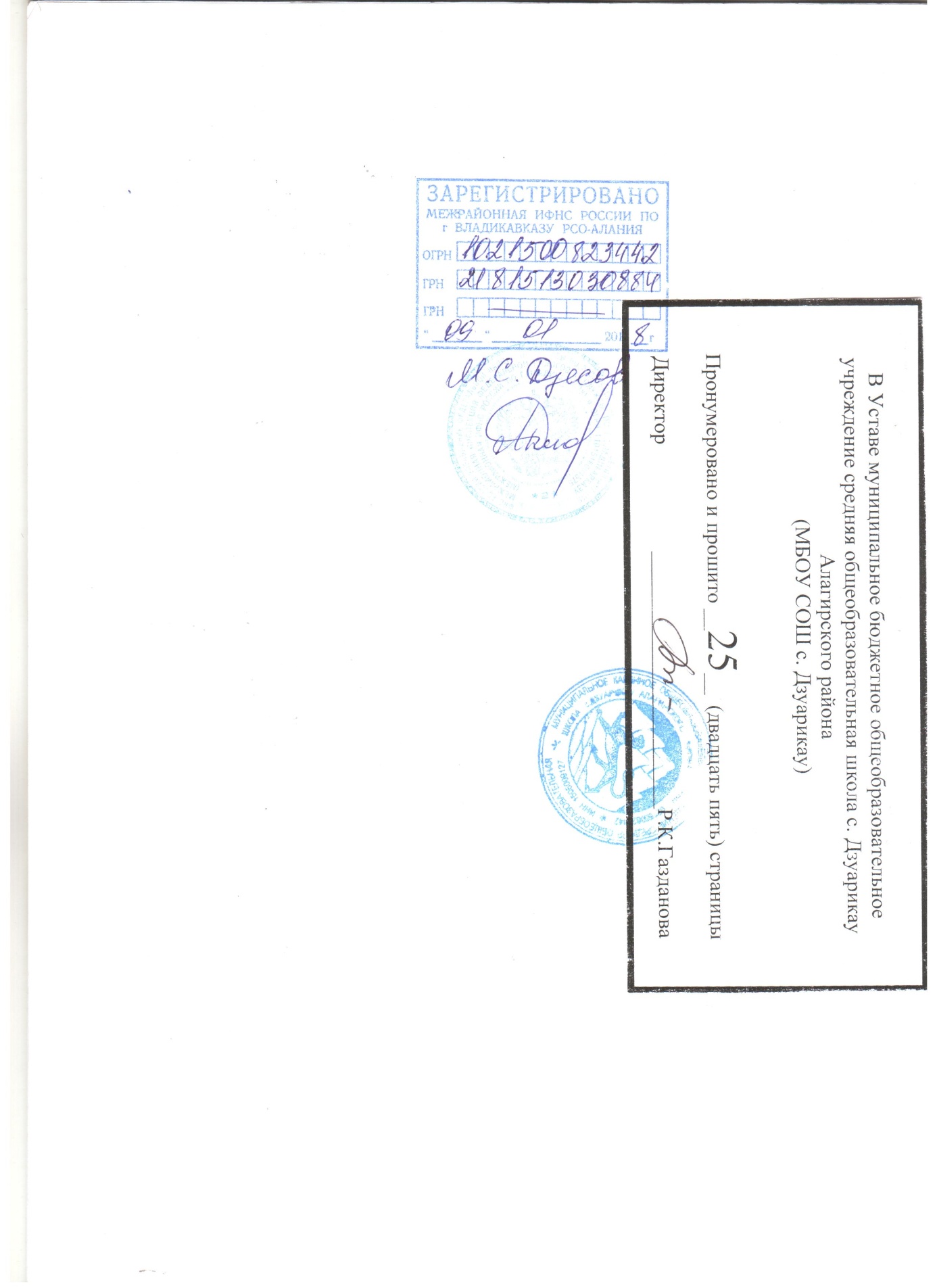 